2018 Bob Clampett Humanitarian Award Comic-Con International 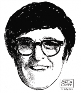 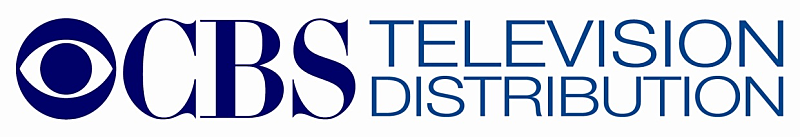 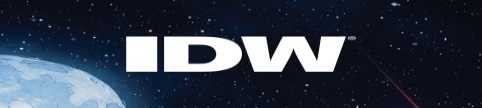 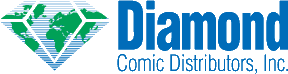 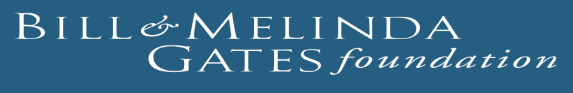 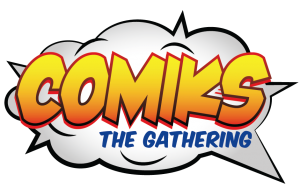 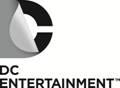 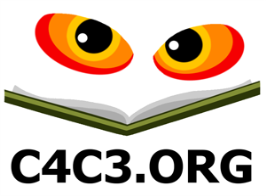 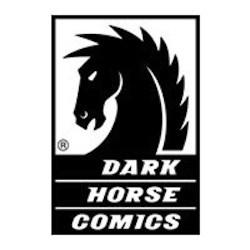 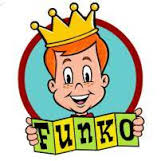 © 1996-2019 Comics4kids, Inc.  4609 South Thompson Ave- Tacoma -WA -98408  All rights reserved.  All Logos of sponsors© 2019 used with permission.